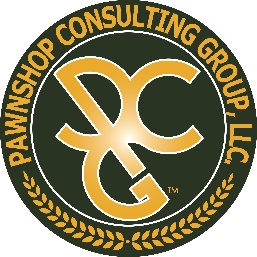 March 22, 2020To Whom It May Concern:The individual who is presenting this letter to you is an employee of a Financial Pawn Store located in the area.  Pawn Stores have been identified by the Federal Government as “essential businesses” for a number of years and are currently being included by State Governors and other State officials as such when issuing “shut down” or “stay in place” orders to the public. We provide an essential service to customers who have immediate cash needs with Pawn Loans.  Banks are unable to make quick short-term loans that are available through a local Pawn Store.  This is the primary reason Government entities designate Pawn Stores as an “essential business.”If you have questions, concerns or suggestions, please contact the individual listed below at any time.  He is available 24/7 to answer questions.On behalf of your friends and neighbors in our community thank you for your understanding.Jerry WhiteheadPawnshop Consulting Group, LLC.900 Egan Way CTBurleson, Texas 76028954-540-3697